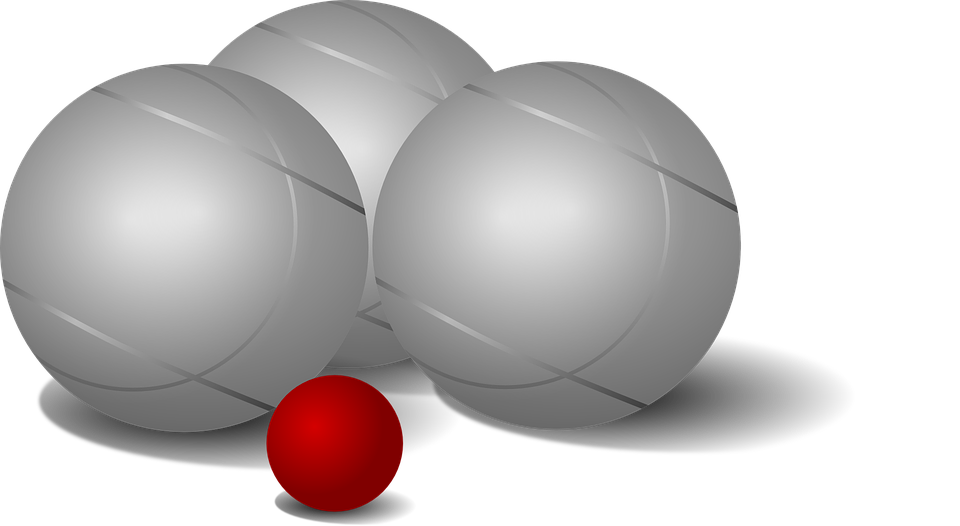 PETANQUELuni	24. 04. 2023, ora 1630Complexul Sportiv Sport Arena3x3 jucătoriECHIPAMENT SPORT OBLIGATORIUCoordonator competiție:  Lect. dr. CAMELIA BRANET0756.841.760